	Minutes of Meeting of the SV-TMD	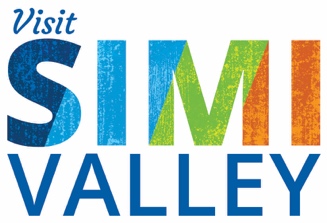 	In Person Meeting 	                                 LOCATION UPDATE: 1775 Madera Road Simi Valley, CA 93065		Thursday December 15, 2022Time update: 9:00 AM Welcome/Call to OrderMeeting called to order at 9:30AM Roll CallAtefeh Kamakesh, Kathi VanEtten, Linda Swan, Laura Ballantoni, Layma Askarzoi, Courtney LAST NAME BWPublic CommentsNo public commentsAction ItemsApproval of Minutes Linda Swan motions to approve minutes with edit of adjourning time, Laura Ballantoni seconds, all in favor, motion passed.Approval of Financial Reports Kathi VanEtten motions to approve financial reports, Laura Ballantoni seconds, all in favor, motion passedApproval of Adjusted budget FY 22-23Laura Ballantoni motions to approve revised FY22-23 budget, Kathi VanEtten seconds, all in favor, motion passedApproval of Grant to Museum of Ventura CountyLinda Swan motions to approve $25,000 grant to Museum of Ventura County, Kathi VanEttem seconds, all in favor, motion passed. Approval of Bandwango Laura Ballantoni motions to approve unlimited passes contract with Bandwango, Kathi VanEtten seconds, all in favor, motion passed.Approval of Certified Folder contractAtefeh Kamankesh motions to approve certified folder contract at maximum spend of $20,000, Laura Ballantoni seconds, all in favor, motion passed. 		Executive Director’s ReportLayma Askarzoi presentred executive directors report, with updates on the last 6 months of social media highlights. The committee also reviewed photo contest contestants and picked the winners of the contest. New BusinessNo new business was reportedCommittee CommentsNo committee comments reported AdjournMeeting was adjourned at 1:07PM